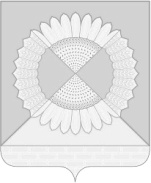 АДМИНИСТРАЦИЯ ГРИШКОВСКОГО СЕЛЬСКОГО ПОСЕЛЕНИЯКАЛИНИНСКОГО РАЙОНАПОСТАНОВЛЕНИЕОб установлении срока рассрочки оплаты приобретаемого имущества при реализации преимущественного права субъектов малого и среднего предпринимательства на приобретение арендуемого имущества в отношении недвижимого имущества, находящегося в муниципальной собственности Гришковского сельского поселения Калининского района	В соответствии с Федеральным законом от 22 июля 2008 года № 159-ФЗ «Об особенностях отчуждения недвижимого имущества, находящегося в государственной собственности субъектов Российской Федерации или в муниципальной собственности и арендуемого субъектами малого и среднего предпринимательства, и о внесении изменений в отдельные законодательные акты Российской Федерации», законом Краснодарского края от 4 апреля 2008 года № 1448-КЗ «О развитии малого и среднего предпринимательства в Краснодарском крае», п о с т а н о в л я ю:1.Установить срок рассрочки оплаты приобретаемого имущества при реализации преимущественного права субъектов малого и среднего предпринимательства на приобретение арендуемого имущества в отношении недвижимого имущества, находящегося в муниципальной собственности Гришковского сельского поселения Калининского района не менее пяти лет и не более семи лет.2. Финансовому отделу администрации Гришковского сельского поселения Калининского района (Слипченко Ю.С.) обнародовать настоящее постановление в установленном порядке и разместить на официальном сайте администрации Гришковского сельского поселения Калининского района.3. Контроль за выполнением настоящего постановления оставляю за собой.4. Постановление вступает в силу со дня его подписания.Глава Гришковского сельского поселенияКалининского района                                                                             В.А. Даценкоот №село Гришковскоесело Гришковскоесело Гришковскоесело Гришковскоесело Гришковскоесело Гришковское